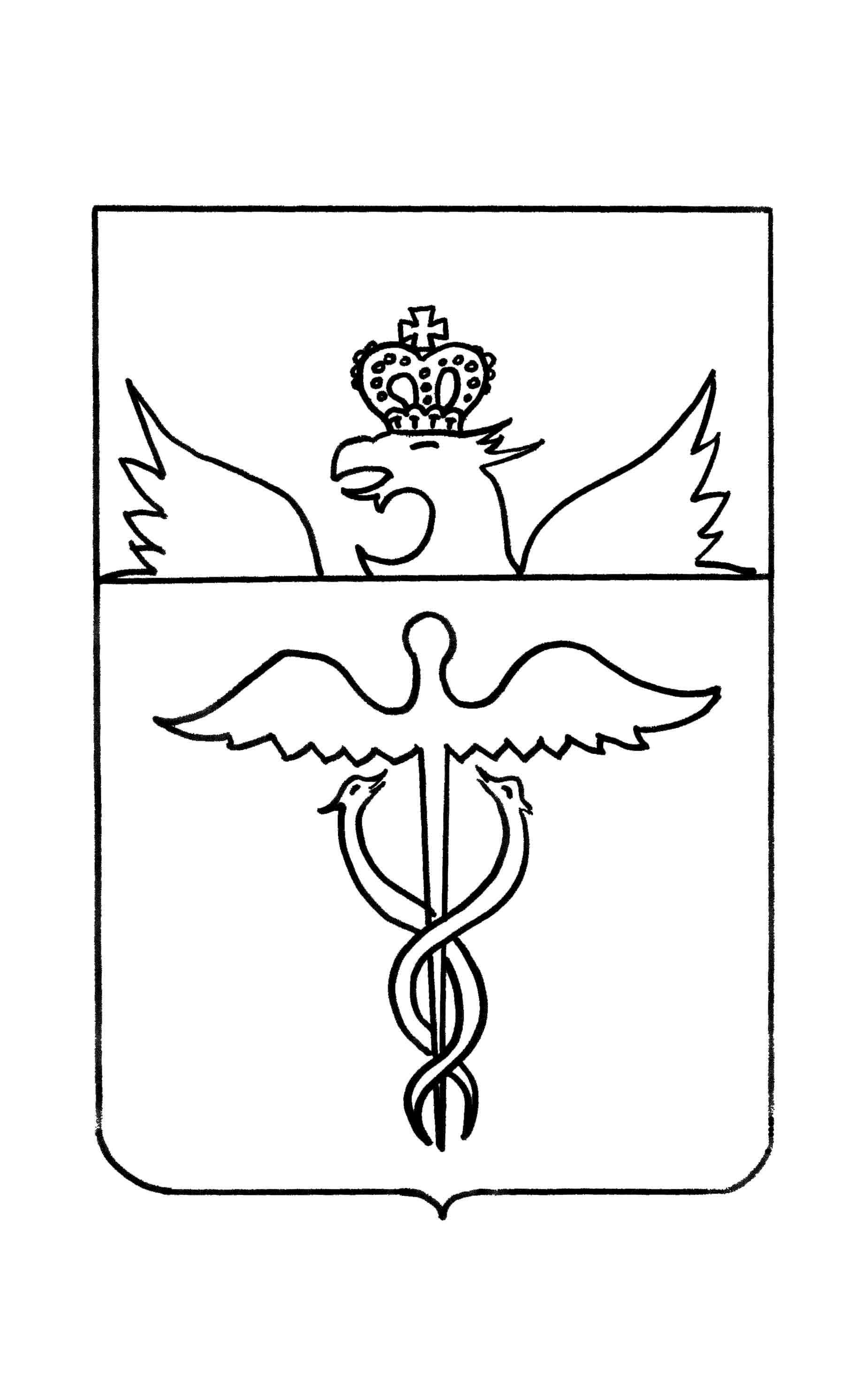 Администрация Бутурлиновского муниципального районаВоронежской областиПОСТАНОВЛЕНИЕот 03.05.2017  № 204г. БутурлиновкаО внесении изменений в постановление администрации Бутурлиновского муниципального района Воронежской области от 05.03.2010 г.№ 330 «Об антикоррупционной экспертизе муниципальных нормативных правовых актов и их проектов»В целях приведения муниципальных нормативных правовых актов администрации Бутурлиновского муниципального района в соответствие требованиям действующего законодательства, администрация Бутурлиновского муниципального района ПОСТАНОВЛЯЕТ:1. Внести в Положениеоб антикоррупционной экспертизе муниципальных нормативных правовых актов администрации Бутурлиновского муниципального района, проектов нормативных правовых актов администрации и Совета народных депутатов Бутурлиновского муниципального района, утвержденное постановлением администрации Бутурлиновского муниципального района от  05.03.2010 г. № 330 «Об антикоррупционной экспертизе муниципальных нормативных правовых актов и их проектов»изменения, дополнив Раздел 1 Положения пунктом 1.3. следующего содержания:«1.3. В целях обеспечения возможности проведения независимой антикоррупционной экспертизы проектов нормативных правовых актов, разрабатываемых структурными подразделениями и отделами администрации, затрагивающих права, свободы и обязанности человека и гражданина, устанавливающих правовой статус организаций или имеющих межведомственный характер, а также проектов решений Совета народных депутатов, вносимых Главой администрации на рассмотрение Совета народных депутатов в порядке законодательной инициативы, разработчики вышеуказанных проектов в течение рабочего дня, соответствующего дню направления указанных проектов для проведения правовой экспертизы отделом правовой работы администрации, размещают эти проекты на официальном сайте органов местного самоуправления Бутурлиновского муниципального района в информационно-телекоммуникационной сети «Интернет» с указанием дат начала и окончания приема заключений по результатам независимой антикоррупционной экспертизы». 2. Опубликовать настоящее постановление в официальном периодическом печатном издании «Бутурлиновский муниципальный  вестник».  3. Настоящее постановление вступает в силу с момента опубликования.       4. Контроль за исполнением настоящего постановления возложить на заместителя главы администрации- руководителя аппарата администрации Бутурлиновского муниципального района Ульвачеву И.А. Глава администрациимуниципального района                                                                   Ю.И. МатузовСогласовано:И.А. УльвачеваИсполнила:Е.А. Борискина